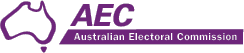 Nomination FormAustralian Rail, Tram and Bus Industry Union - WA BranchScheduled ElectionE2018/81 - Stage 2CANDIDATE: Full Name (Print clearly)Membership Number: (Print clearly)For the office of:(Print name of office as shown in the Election Notice)Location:(Branch/Sub-Branch/Division/Electorate)Name for ballot paper:Print your name as you wish it to appear on the ballot paper CANDIDATE'S CONSENTPlease see instructions on the next pageLodging NominationsNominations open on 04/02/2019 and must reach the Returning Officer, Amber Cooper not later than 5:00pm Australian Western Standard Time (AWST) on 25/02/2019. Nominations cannot be withdrawn after 5:00pm Australian Western Standard Time (AWST) on 07/03/2019. Prospective candidates should verify their financial status and any other qualifications required by the Organisation's rules prior to lodging nominations.Nominations must be lodged via the following method(s):By Post: Amber Cooper, Returning Officer, AEC, GPO BOX A16 PERTH WA 6001 By Hand: Returning Officer, AEC, Level 13 200 St Georges Terrace Perth WA 6000 By Fax: 02 6215 9908By Email: A properly completed nomination form including all necessary signatures and attachments may be scanned and submitted as a pdf file to waelections@aec.gov.auPLEASE NOTE: Emails to the AEC inbox that appear to be spam may be blocked. It is the responsibility of senders to ensure that their email reaches the AEC before the deadline for nominations.In order to be able to be received by the AEC, emails (including attachments) should be no greater than 6 MB in size.You may call 08 6363 8011 to enquire about the status of your nomination.Acknowledgment You will be sent an acknowledgment of receipt of your nomination by Email.Scrutineer Appointment 
The appointment of scrutineers opens on and closes Australian Western Standard Time (AWST) on . A Scrutineer Appointment form is available from the Returning Officer.Amber CooperReturning OfficerTelephone: 08 6363 8011Email: waelections@aec.gov.auPLEASE NOTE: It is your responsibility to ensure that your nomination is received by the Returning Officer BEFORE nominations close.I, ____________________________________________________(print your name) consent to the nomination for the above office. I declare that I am eligible under the rules and am not disqualified from being a candidate [see Chapter 7, Part 4 of the Fair Work (Registered Organisations) Act 2009]. Please indicate preferred title e.g. Mr, Mrs, Miss, Ms ______ Email (AECs' preferred method of communication):Address:Phone: Signed:                                                                                                                      __/__/__ Signed:                                                                                                                      __/__/__ 